Śląski Oddział Wojewódzki NFZ i Uniwersytet Ekonomiczny w Katowicach rozpoczęli współpracęŚląski Oddział Wojewódzki Narodowego Funduszu Zdrowia zawarł porozumienie o współpracy z Uniwersytetem Ekonomicznym w Katowicach.Instytucje chcą współdziałać wykorzystując swoje doświadczenia i dorobek naukowy.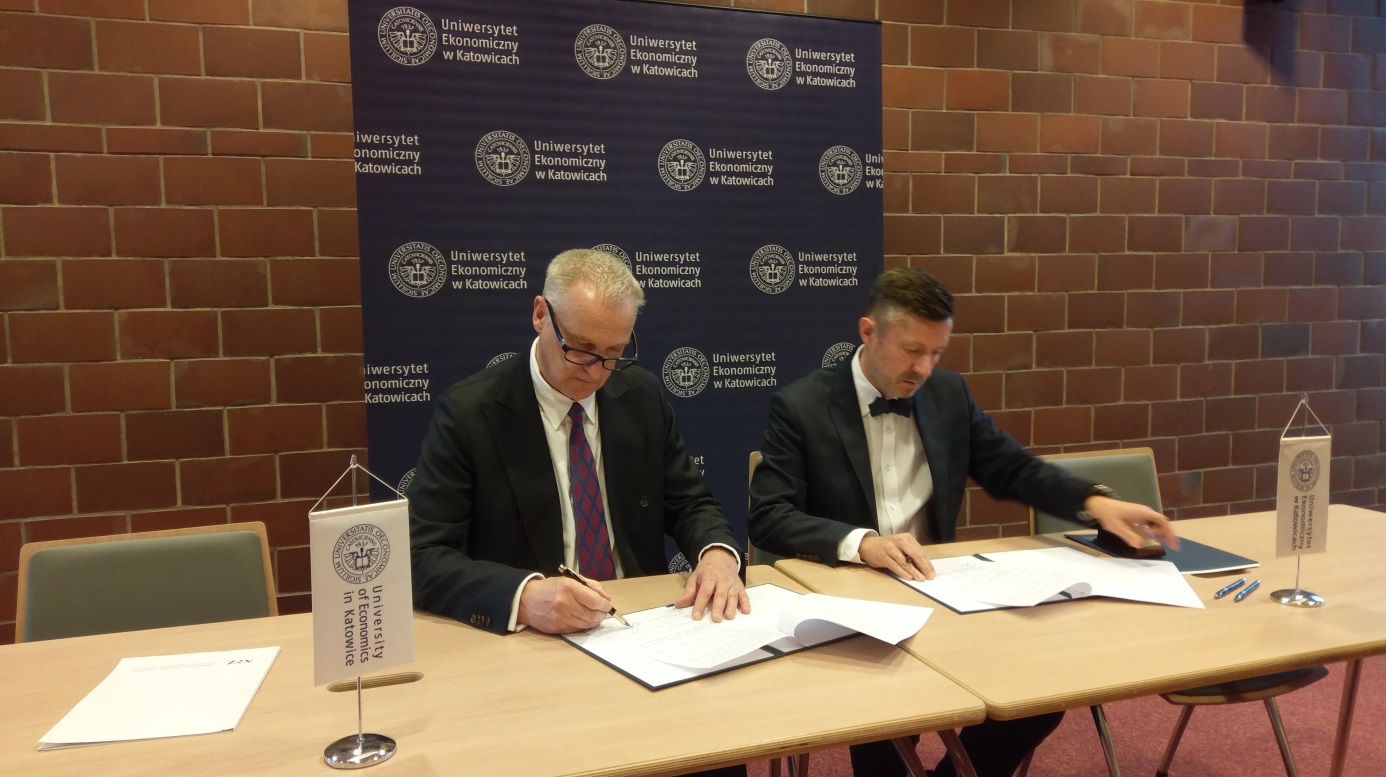 W dniu 19 stycznia 2018 r. zostało podpisane porozumienie o współpracy Śląskiego Oddziału Wojewódzkiego NFZ w Katowicach z Uniwersytetem Ekonomicznym w Katowicach.Dyrektor Śląskiego OW NFZ dr Jerzy Szafranowicz oraz rektor UE Katowice dr hab. Robert Tomanek, prof. UE uroczyście zainaugurowali obopólne działania reprezentowanych przez siebie instytucji.– „Już teraz kształcimy studentów na kierunkach dedykowanych zarządzaniu w służbie zdrowia i to oni tworzą przyszłą kadrę zarządzającą tych podmiotów. Widzę tutaj pole do współpracy, m.in. w obszarze praktyk i prac dyplomowych studentów, które mogłyby rozwiązywać realne problemy. Ponadto jesteśmy w stanie wspomagać Śląski Oddział Wojewódzki NFZ ekspercko.” – mówił podczas uroczystego podpisania porozumienia rektor UE Katowice. – „Jesteśmy otwarci na wspólne projekty, również dedykowanych studiów podyplomowych. Liczę na konkretne materialne efekty współpracy” – zakończył. – „To historyczna chwila, ponieważ po raz pierwszy Śląski OW NFZ zawarł porozumienie z uczelnią, na mocy którego będziemy mogli połączyć nasze doświadczenie w sektorze usług zdrowotnych z dorobkiem i potencjałem naukowym Uniwersytetu Ekonomicznego w Katowicach. Cieszę się, jako reprezentant regionalnego płatnika świadczeń zdrowotnych z tego, że wspólnie podejmiemy się zadań w tak ważnej dla każdego z nas sferze, jaką jest ochrona zdrowia. Z radością podejmujemy współpracę, doceniając rangę Uczelni i licząc na wymierne skutki podpisanej dzisiaj umowy.” – powiedział z kolei dyrektor Śląskiego OW NFZ dr Jerzy Szafranowicz. – „Potwierdzam także, że absolwenci Uniwersytetu Ekonomicznego w Katowicach zasilają licznie kadrę Śląskiego OW NFZ. Co ósmy nasz pracownik jest absolwentem tej Uczelni.” – dodał dyrektor Szafranowicz.Celem porozumienia jest wykorzystanie dorobku naukowego, edukacyjnego i doświadczeń Uniwersytetu oraz potencjału ekonomicznego, kadrowego i technicznego Śląskiego OW NFZ.Instytucje od tej pory będą wspólnie ustalać obszary badań z dziedziny nauk ekonomicznych i pokrewnych dyscyplin humanistycznych rozwijanych na Uniwersytecie oraz podejmować projekty badawcze. Na mocy porozumienia studenci UE będą mogli w sposób zaplanowany i skoordynowany odbywać praktyki i staże w Śląskim Oddziale NFZ. Pracownicy Śląskiego OW NFZ będą z kolei mieli możliwość aktywnego uczestniczenia w studiach podyplomowych, doktoranckich i specjalistycznych szkoleniach.Nie bez znaczenia jest również fakt korzystania, na zasadach wzajemności, z posiadanej aparatury, urządzeń, zbiorów bibliotecznych i rozwiązań logistycznych.Zgodnie z założeniami, efektem podpisanej umowy powinno być nie tylko dwustronne wykorzystanie doświadczeń i dorobku naukowego, ale i wykonywanie prac naukowych, badawczych i eksperckich.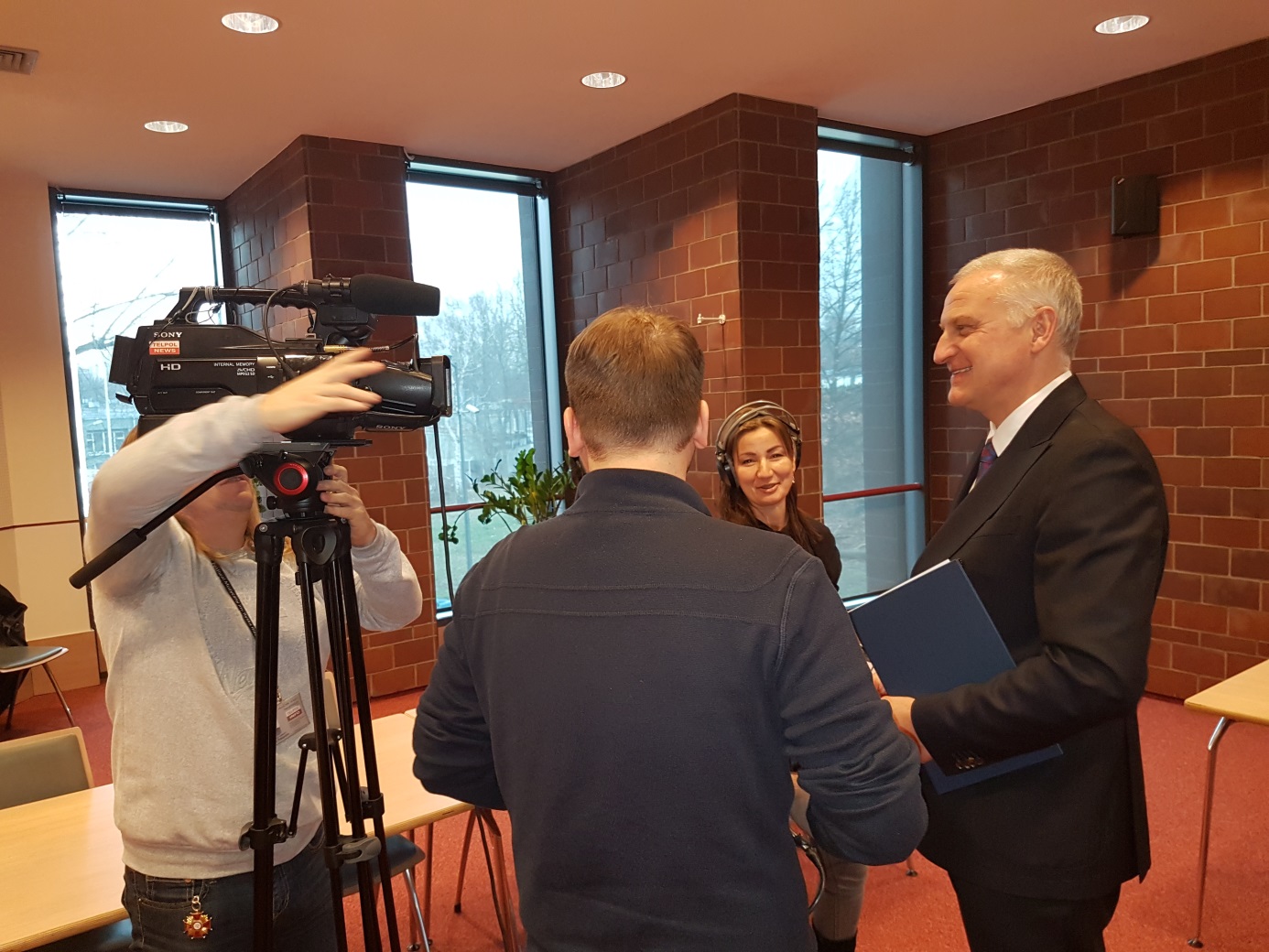 